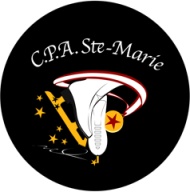 QUESTIONNAIRE GROUPE 1https://docs.google.com/forms/d/e/1FAIpQLSeBvTsAaNvQykpLiZReWepzNtxKwlaFX9E-QGh21Q_gVJDzMw/viewform?usp=sf_link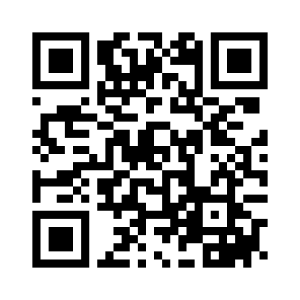 